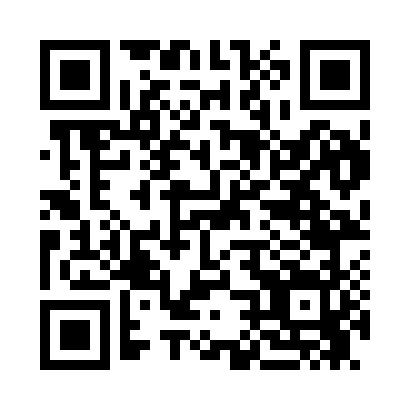 Prayer times for Finland, Minnesota, USAMon 1 Jul 2024 - Wed 31 Jul 2024High Latitude Method: Angle Based RulePrayer Calculation Method: Islamic Society of North AmericaAsar Calculation Method: ShafiPrayer times provided by https://www.salahtimes.comDateDayFajrSunriseDhuhrAsrMaghribIsha1Mon3:115:131:095:239:0511:072Tue3:115:131:095:239:0511:073Wed3:125:141:095:239:0511:074Thu3:125:151:105:239:0411:075Fri3:125:151:105:239:0411:076Sat3:135:161:105:239:0311:077Sun3:135:171:105:239:0311:068Mon3:145:181:105:239:0211:069Tue3:145:191:105:239:0211:0610Wed3:155:191:115:229:0111:0511Thu3:175:201:115:229:0011:0412Fri3:185:211:115:229:0011:0213Sat3:205:221:115:228:5911:0114Sun3:225:231:115:228:5810:5915Mon3:245:241:115:228:5710:5816Tue3:255:251:115:228:5710:5617Wed3:275:261:115:218:5610:5418Thu3:295:271:115:218:5510:5319Fri3:315:281:115:218:5410:5120Sat3:335:301:115:208:5310:4921Sun3:355:311:115:208:5210:4722Mon3:375:321:125:208:5110:4523Tue3:395:331:125:198:5010:4324Wed3:415:341:125:198:4810:4125Thu3:435:351:125:198:4710:3926Fri3:455:371:125:188:4610:3827Sat3:465:381:125:188:4510:3528Sun3:485:391:125:178:4310:3329Mon3:505:401:115:178:4210:3130Tue3:525:411:115:168:4110:2931Wed3:545:431:115:168:3910:27